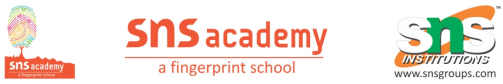 Grade VI      				 Worksheet Chapter: Earth's Rotation and RevolutionTick the correct answer1. What is the shape of a planet's orbit?a. Circular     c. ellipticalb. Irregular      d. vertical2. Which best describes why Earth has day and night?a. The Moon rotates on an axis.b. Earth rotates on an axis.c. The Moon revolves around Earth.d. Earth revolves around the Sun.3. One complete revolution of Earth around the Sun is called aa. Day.			c. month.b. Night.			d. Year.4. What causes the apparent movement of the Sun across the sky during the day on Earth?a. revolution of Earth in its orbitb. rotation of Earth on its axisc. location of Earth in spaced. objects are moving around Earth5. How long does it take for Earth to rotate once on its axis?a. 1 day			b. 1 yearc. 1 week 			d. 1 monthQ2. State True/False   i.        Axis of the earth is an imaginary line about which the earth rotates.   ii.        Earth takes exactly 364 days to revolve around the sun.   iii.        Day and Night on the Earth occurs due to rotation of the Earth.  iv.        On 21st March, the Tropic of Capricorn receives direct rays of the sun      as the South Pole tilts towards it.     v.        Every fourth year, February is 29 days instead of 28 days.